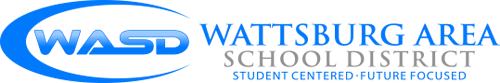 Student Name: 	____    Student ID: _______________   Grade: _____Year/Semester: 	____    Date starting cyber course:     ____________ Does Student have an IEP?	Yes	No              Financial Responsibility:  ___WASD     ___Parent                 Technology Needs:  ___Laptop     ___HotspotProgram Type & Reason:___ In School/Supplemental: Students who are enrolled in a virtual course that supplements LEA course offerings. Examples include, but are not limited to, advanced placement, dual enrollment, remedial, foreign language, elective, or other courses.Reason: ____ Enrichment       ____ Scheduling Conflict    ____ Credit Recovery             ____ Other (Explain):  __________________________________________________________ Cyber Full-Time: Program Code 061 and requires a Withdrawal/Re-Entry. Student is enrolled in remote learning for 100% of their instructional time for a period longer than five days. Remote education is on-line or distance education that replaces face-to-face course instruction, including synchronous or asynchronous delivery. Students who attend a brick-and-mortar building while receiving virtual or remote instruction for 100% of their education should be reported as participating in full-time remote instruction. Reason: ____ Cyber Charter Alternative     ____ Home School Alternative    ____ Alternative Education             ____ Medical       ____ Suspension    ____ Expulsion                                                           ____ Other (Explain):  _________________________________________________________ Hybrid: Program Code 060 and requires a Withdrawal/Re-Entry.  Student is enrolled in a combination of face-to-face learning and remote learning for a period longer than five days. Examples include, but are not limited to, Monday-Tuesday face to face, Wednesday-Friday remote, on a continuous basis. Reason: ____ Cyber Charter Alternative in conjunction with Vo-Tech, RCI, CBE, Spec Ed abbreviated day                                              ____ Other (Explain):  ______________________________________________________Signature 	Guidance CounselorSignature 	PrincipalSignature 	Special Education Supervisor (only for student with an IEP)Signature 	Assistant to the SuperintendentSubjectCourse TitleStaff AssignedTime allottedEnglishScienceSocial StudiesMathOtherOther